	省考《行测》模拟卷                                 参考答案及解析1.【答案】C。解析：2016年第31届夏季奥林匹克运动会在里约热内卢举行，A项正确。第24届冬季奥林匹克运动会将在2022年由北京市和张家口市联合举行，北京也因此成为全世界唯一既获得夏季奥运会举办权，又获得冬季奥运会举办权的城市，B、D项正确。2013年东京申办2020年奥运会时，深受人们喜爱的动漫形象“哆啦A梦”正式成为东京2020申奥委员会首位申奥特殊大使，C项错误。故本题选C。2.【答案】D。解析：A项错误，《建议》指出，展望2035年，广泛形成绿色生产生活方式，碳排放达峰后稳中有降，生态环境根本好转，美丽中国建设目标基本实现。“十四五”期末是2025年。B项错误，《建议》指出，“十四五”时期经济社会发展指导思想，以推动高质量发展为主题，以深化供给侧结构性改革为主线，以改革创新为根本动力，以满足人民日益增长的美好生活需要为根本目的，统筹发展和安全。C项错误，《建议》指出，展望2035年，我国经济实力、科技实力、综合国力将大幅跃升，经济总量和城乡居民人均收入将再迈上新的大台阶。《建议》并未指出要实现国民经济总量和人均收入再翻一番。D项正确，《建议》指出，展望2035年，人民生活更加美好，人的全面发展、全体人民共同富裕取得更为明显的实质性进展。故本题选D。3.【答案】C。解析：A项错误，《区域全面经济伙伴关系协定》的签署，标志着世界上人口数量最多、成员结构最多元、发展潜力最大的东亚自贸区建设成功启动。选项“建成”说法错误。B项错误，《区域全面经济伙伴关系协定》是2012年由东盟发起，历时八年，由包括中国、日本、韩国、澳大利亚、新西兰和东盟十国共15方成员制定的协定。选项“俄罗斯等参加谈判”说法错误。C项正确，与全球正在运行的其他自由贸易协定相比，《区域全面经济伙伴关系协定》是一个新型的自贸协定，拥有更大的包容性。该协定不仅涵盖货物贸易、争端解决、服务贸易、投资等议题，也涉及到知识产权、数字贸易、金融、电信等新议题。D项错误，在运行模式方面，《区域全面经济伙伴关系协定》中各国货物贸易的整体开放水平超过九成，远高于世贸组织各国的开放水平。选项“与世贸组织的成员开放度持平”说法错误。故本题选C。4.【答案】C。解析：A项错误，根据《宪法》第27条的规定，国家工作人员就职时应当依照法律规定公开进行宪法宣誓。“可以”说法错误。B项错误，根据《刑法》第382条的规定，国家工作人员利用职务上的便利，侵吞、窃取、骗取或者以其他手段非法占有公共财物的，是贪污罪。乙作为超市收银员，不属于国家工作人员，其行为不构成贪污罪，构成盗窃罪。C项正确，根据《刑法》第397条的规定，玩忽职守罪是国家机关工作人员滥用职权或者玩忽职守，致使公共财产、国家和人民利益遭受重大损失的行为。丙作为负责抗洪指挥工作的领导，在救灾过程中带人打麻将，未及时检查造成垮堤，其行为构成玩忽职守罪。D项错误，根据《刑法》第382条的规定，受国家机关、国有公司、企业、事业单位、人民团体委托管理、经营国有财产的人员，利用职务上的便利，侵吞、窃取、骗取或者以其他手段非法占有国有财物的，以贪污论。电视台由广播电视局管理，丁导演属于受事业单位委托管理的人员，但没有非法占有国有财产，因此不构成贪污罪，而非因其不属于国家工作人员。故本题选C。5.【答案】A。解析：海上丝绸之路是指古代中国与世界其他地区进行经济文化交流交往的海上通道，始于秦汉，发展于三国隋朝，繁荣于唐宋，衰落于明清，是已知的最为古老的海上航线，C、D项正确。马可·波罗从陆路来，从海上丝绸之路回，B项正确。在隋唐以前，即公元6～7世纪，海上丝绸之路只是陆上丝绸之路的一种补充形式；在唐朝中后期，由于战乱及经济重心转移等原因，海上丝绸之路取代陆路成为中外贸易交流主通道，A项错误。故本题选A。6.【答案】B。解析：《理想国》的作者是柏拉图，A项错误。胡夫金字塔是世界上现存规模最大的金字塔，被誉为“世界古代七大奇观之一”，B项正确。公元1世纪前后，罗马扩张成为横跨欧亚非、称霸地中海的庞大罗马帝国；公元395年，罗马帝国分裂为东罗马帝国和西罗马帝国，C项错误。四大文明古国分别是古埃及、古巴比伦、古印度和中国，D项错误。故本题选B。7.【答案】C。解析：引起结核病的是结核杆菌，属于细菌；破伤风是由破伤风杆菌引起的一种急性疾病。A、B、D三项都是病毒引起的。故本题选C。8.【答案】A。解析：对着电视画面拍照，应关闭照相机闪光灯和室内照明灯，这是因为闪光灯和照明灯所发出的反射光会对电视画面的透射光形成干扰。故本题选A。9.【答案】A。解析：鹿台是商纣王的宫殿，在今河南淇县；秦始皇的宫殿为阿房宫，被誉为“天下第一宫”，在今陕西省西安市。A项对应错误。故本题选A。10.【答案】A。解析：本题采用排除法进行解题。所有生物体每天的呼吸作用都会产生二氧化碳、水蒸气，稀有气体和氮气都是大气的主要组成成分，甲烷广泛存在于天然气、沼气、煤矿坑井之中，是优质的气体燃料，因此可排除B、C、D三项。A项一氧化氮与空气中的氧气反应，产生二氧化氮，二氧化氮和二氧化硫与水反应，可形成酸雨，且一氧化氮和二氧化硫都属于有毒气体，对人类健康、生活环境等危害很大。故本题选A。11.【答案】D。解析：喀斯特地貌是具有溶蚀力的水对可溶性岩石（大多为石灰岩）进行溶蚀作用等所形成的地表和地下形态的总称，又称岩溶地貌。冰川地貌是由冰川作用塑造的地貌。丹霞地貌指红色碎屑岩受垂直或高角度节理切割，并在差异风化、重力崩塌、流水溶蚀、风力侵蚀等综合作用下形成的有陡崖的城堡状、宝塔状、针状、柱状、棒状、方山状或峰林状的地貌特征。风蚀地貌是经由风和风沙流对土壤表面物质及基岩进行的吹蚀和磨蚀作用所形成的地表形态。题干图中所示的是风蚀地貌。故本题选D。12.【答案】B。解析：B项往保温瓶灌开水，未灌满时，瓶口有一层空气，空气是热的不良导体，能更好地防止热量散失，其原理与热胀冷缩无关。A、C、D三项均与热胀冷缩有关。故本题选B。13.【答案】C。解析：生态系统的组成成分包括非生物的物质和能量、生产者、消费者和分解者。蝉、螳螂和黄雀都属于消费者，这三者无法组成生态系统。故本题选C。14.【答案】C。解析：《土地管理法》第47条第四款规定，被征收土地上的附着物和青苗的补偿标准，由省、自治区、直辖市规定。C项“由市、县人民政府规定”说法错误。故本题选C。15.【答案】C。解析：固定成本是指成本总额在一定时期和一定业务量范围内，不受业务量增减变动影响而能保持不变的成本。A项对应正确。不变资本是指以生产资料形态存在的资本，经过生产过程，它的价值随着物质形态的改变，转移到新产品中去，没有发生任何价值量的变化。B项对应正确。变动成本是指成本的总额在相关范围内随着业务量的变动而呈线性变动的成本。企业总经理属于该企业的管理人员，其工资报酬不会受到产量变动的影响，因此属于固定成本。C项对应错误。机会成本是指为了得到某种东西而所要放弃另一些东西的最大价值。D项对应正确。故本题选C。16.【答案】C。解析：①诗词出自毛泽东的《清平乐·蒋桂战争》，1929年10月，蒋桂战争再次爆发。在这种形势下，工农红军第三次入闽，攻占上杭。此后，闽西革命根据地各县普遍建立了苏维埃政权，开展了土地革命，革命力量得以发展。毛泽东为这次胜利所振奋，也为革命前景所鼓舞，于是在马背上哼成了这首诗。②诗词出自毛泽东的《五律·海鸥将军千古》，1942年5月，第五军戴安澜师长遭日军伏击，身负重伤，不幸殉国，毛泽东为其撰写这篇挽诗。③诗词出自毛泽东的《七律·人民解放军占领南京》，1949年4月，中国人民解放军百万雄师在东起江苏江阴、西至江西湖口的一千余里的战线上分三路强渡长江。4月23日晚，东路陈毅的第三野战军占领南京。毛泽东听到这个消息后欢欣鼓舞，于是写下了这首诗。④诗词出自毛泽东的《六言诗·给彭德怀同志》，1935年10月，彭德怀指挥先遣队在吴起镇附近进行了“切尾巴”战斗，歼灭敌军一个骑兵团，取得了中央红军到达陕北后第一场胜仗。为此，毛泽东特作本诗赠予彭德怀。按照时间先后顺序排列，应为①④②③。故本题选C。17.【答案】C。解析：A项，笛卡尔是17世纪法国哲学家、数学家。B项，亚里士多德是古希腊著名思想家、哲学家、教育家。C项，亚当·斯密是18世纪英国经济学家。D项，阿基米德是伟大的古希腊哲学家、数学家、物理学家、力学家。古希腊时期指的是公元前800年～公元前146年，因此根据人物的生存年代，C项亚当·斯密的名言出现时间最晚。故本题选C。18.【答案】D。解析：A、B、C三项均正确。D项错误，长沙市是地级市，不是副省级城市。故本题选D。19.【答案】D。解析：夜盲症一般是由于缺乏维生素A，败血症一般是由于缺乏维生素C，佝偻病一般是由于缺乏维生素D，脚气病一般是由于缺乏维生素B1。胡萝卜富含维生素A，柑橘富含维生素C，深海鱼富含维生素D，谷类富含维生素B1。故本题选D。20.【答案】C。解析：A、D项正确，当日进食热卡超过消耗所需的能量时，除以肝、肌糖原的形式储藏外，几乎完全转化为脂肪，储藏于全身脂库中，而糖原储量有限，所以脂肪为人体热能的主要贮藏形式，如经常性摄入过多的中性脂肪及糖类，则使脂肪合成加快，成为肥胖症的外因。B项正确，脂质代谢障碍为动脉粥样硬化的病变基础，肥胖者会因动脉粥样硬化而产生心血管疾病。C项错误，遗传、饮食、运动、年龄等因素都会影响肥胖，高糖膳食也会引起肥胖，因此只是不吃肥肉少放油，提倡低脂膳食并不一定能够避免肥胖。故本题选C。21.【答案】A。解析：辨析四个成语的意思：“风驰电掣”形容速度极快，像刮风闪电一样，“电闪雷鸣”比喻快速有力，也比喻轰轰烈烈，“风风火火”形容急急忙忙、冒冒失失的样子，“风声鹤唳”形容人在非常害怕时听到一点声音，就十分恐慌紧张。所填成语应形容“复兴号”动车组，“风风火火”和“风声鹤唳”不符合文段积极感情色彩，排除C、D项；比较“风驰电掣”和“电闪雷鸣”，前者更能体现“复兴号”动车组速度超快的特性，更符合语意，排除B项。故本题选A。22.【答案】C。解析：先看第二空，“喧哗”形容声音大而杂乱，“喧嚷”指（好些人）大声地叫或说，二者均形容具体的声音，此处侧重远离城市那种喧闹的状态，不符合语意，排除B、D项。再看第三空，“安居”指安定地居住、生活，“栖息”指停留、休息，由“回归大自然的宁静”可知，此处并非体现要安定地居住和生活在此处，后者更符合语意，排除A项。故本题选C。23.【答案】A。解析：先看第一空，由“由于八达岭段坡度较大，施工装备有限，投入经费不足”可知，此处应强调“老京张”铁路修建艰难，“艰苦奋斗”指不畏艰难困苦，进行坚持不懈的斗争，无法与“铁路”搭配，排除B项。再看第二空，“跻身”指使自己上升到（某种行列、位置等），“侧身”指（向旁边）歪斜身子，“置身”指把自己放在、存身（于），由“中国”和“建造强国”可知，此处体现了上升的过程，“跻身”最符合语意，排除C、D项。故本题选A。24.【答案】B。解析：先看第二空，“扬弃”指对原有事物既要抛弃其消极因素，又要保留、发扬其积极因素，“利己主义”不包括积极因素，排除C项；“遗弃”指对自己应该赡养或抚养的亲属抛开不管，无法与“利己主义”搭配，排除D项。再看第一空，“效果”指事物或行为、动作产生的有效结果，“结果”指在一定阶段，事物发展所达到的最后状态，由后文强调人类必须要保护好环境可知，环境承受着各种人类活动所产生的不良影响，并非有效结果，后者更符合语意，排除A项。故本题选B。25.【答案】A。解析：直接看第一空，填入的成语与“微言大义”并列，“微言大义”指包含在精微语言里的深刻道理，只有“深入浅出”（指讲话或文章的内容深刻，语言文字却浅显易懂）与之搭配最贴切。“大道至简”指大道理（基本原理、方法和规律）是极其简单的，简单到一两句话就能说明白，不符合语意，排除B项。“通俗易懂”与“不温不火”均无法与“微言大义”并列，排除C、D项。验证第二、三两空，“此起彼伏”指这里起来，那里下去，形容接连不断，修饰“‘文化热’‘儒学热’‘国学热’的浪潮”很形象，“少之又少”符合语意。故本题选A。26.【答案】D。解析：先看第一空，“寻隙”指寻事挑衅，明显不符合语意，排除C项；“时常”与前文“经常”有语义重复之嫌，排除B项。再看第二空，“妄想”指狂妄地图谋，不能实现的打算，“臆测”指主观地推测，文段并未体现“图谋”之意，且“凭空臆测”是常见搭配，排除A项。故本题选D。27.【答案】D。解析：先看第一空，前文列举了众多名人大家，横线处所填词语应体现名人频出的意思，“群英荟萃”比喻许多才能出众的人聚集在一起，“人才济济”形容有才能的人很多，二者均更强调“有才能的人”，不符合语意，排除B、C项。再看第二空，根据“伶界大王”“武生泰斗”“四大名旦”可知，京剧流派众多，“异彩纷呈”比喻突出的成就或表现，不符合语意，排除A项。故本题选D。28.【答案】B。解析：先看第二空，根据后文“但”可知，横线处所填词语意思应与后文普遍的惯用套路形成转折关系，“正确”指符合事实、道理或标准，“完美”指没有缺陷，二者均不符合语意，排除A、C项。再看第一空，“姿态”指态度、气度，“模样”指人的长相或装束打扮的样子，此处讲“公知”和“大V”指点江山时有意见领袖的样子，强调整体的气质像，而不是在外貌上像，“姿态”更符合语意，排除D项。故本题选B。29.【答案】D。解析：先看第二空，此处讲一旦出现紧急情况，上门护理不好及时有效处置，易引发医疗事故和纠纷，这样的风险应予以重视。“毋庸置疑”指不必怀疑，“不一而足”指同类的事物不只一个而是很多，无法列举齐全，二者均与语意不符，排除A、B项。再看第一空，“各有千秋”比喻各人有各人的长处，各人有各人的特色，无法与“专业素养和擅长领域”搭配，排除C项。故本题选D。30.【答案】A。解析：先看第二空，“浑然天成”形容诗文结构严密自然，用词运典毫无斧凿痕迹，亦形容人的才德完美自然，无法与“砖雕木雕”搭配，排除C项。再看第一空，横线处所填词语应表示游客看到徽州古城、西递宏村等建筑后的感受，“震撼”指震动，摇撼，“折服”指说服，使屈服，“感染”指通过语言或行为引起别人相同的思想感情，此处指来黄山旅游的游客内心深处的震动，“震撼”最符合语意，排除B、D项。故本题选A。31.【答案】A。解析：直接看第二空，此处所填词语用来修饰“精神”，且文段表达了对这种精神的赞美，“来之不易”表示财物的取得或事物的成功是不容易的，“有待商榷”指需要以后经过研讨来确定某事物的真实意思或某件事情的解决方案，“屡禁不止”指多次发布禁止做某件事情的命令却没有达到目的，这种事情仍继续发生，没有停止，三者均不符合语意，且无法与“精神”搭配，排除B、C、D三项。验证第一空，“转瞬即逝”形容很快就会失去或消失，与前文“需要迅速果断出击”相呼应，符合语意。故本题选A。32.【答案】A。解析：先看第二空，横线处所填词语应体现表演太浮夸的后果，“矫枉过正”比喻纠正错误超过了应有的限度，“画蛇添足”比喻做了多余的事，非但无益，反而不合适，也比喻虚构事实，无中生有，文段既未体现纠正错误，也未说明表演浮夸是多余的事，二者均不符合语意，排除C、D项。再看第一空，结合后文可知，此处讲表演喜剧应把握好合适的度，表演太浮夸和太温吞都不行，“标准”指衡量事物的准则，不符合语意，排除B项。故本题选A。33.【答案】C。解析：直接看第一空，此处讲忽视微观经济的宏观经济无法真正揭示历史发展的规律，“夸夸其谈”形容说话浮夸不切实际，“纸上谈兵”比喻空谈理论，不能解决实际问题，“坐而论道”指口头说说，不见行动，三者主语均是人，不符合语意，排除A、B、D三项。验证第二空，“盲人摸象”比喻对事物了解不全面，以偏概全，乱加揣测，用在此处指忽视了宏观研究也会导致了解不全面，以偏概全，与后文“难以揭示历史演进的奥秘”相呼应，符合语意。故本题选C。34.【答案】C。解析：文段讲开发商们在文旅领域展开竞争，“群雄逐鹿”形容各派势力争夺最高统治地位，最符合文意，锁定C项。“百花齐放”比喻鼓励不同流派和风格的艺术形式自由发展，“如火如荼”形容大规模的行动气势旺盛，气氛热烈，“齐头并进”指多方面同时进行，三者均无法体现出竞争状态。故本题选C。35.【答案】D。解析：先看第二空，根据文意可知，史书相差不大在一定程度上使读者对史书丧失阅读兴趣。“心不在焉”指思想不集中，“人云亦云”指没有主见，只会随声附和，二者均不符合文意，排除A、B项。再看第一空，“众口一词”指所有的人都说同样的话，不符合实际，排除C项。故本题选D。36.【答案】A。解析：文段主要讲互联网时代，每个人都可以是“价值出口”“国家名片”，且大时代、大变迁让中国人有很多打动人心的故事，最后指出我们要发现并讲述这些故事，才能向世界更好地展现一个真实、立体、生动的中国。可见，文段重点强调“讲故事”，只有A项涉及“讲故事”。B、C项未提及文段重点“讲故事”，且C项“重构”说法错误；D项“改革开放”无中生有。故本题选A。37.【答案】A。解析：文段主要讲标准竞争是国家核心技术的重要体现，美、日、欧已在市场上形成体系优势，而我国在标准竞争方面仍远落后于发达国家，原因是成果转化缺乏动力和配套工作有待完善。可见，文段主要说明中国标准走向全世界仍然任重道远，A项正确。B项“加强技术创新”无中生有；C项表述片面，仅为文段部分内容；D项文段并未体现。故本题选A。38.【答案】C。解析：文段首先指出弱势群体的尊严与生活保障是衡量一座城市治理水平的重要标准之一，接着重点强调疫情防控期间更应该关注弱势群体，为其输送温暖。可见，文段意在强调疫情防控期间更要关注社会中的弱势群体，C项正确。A项“城市的硬件设施水平”无中生有；B项仅为文段前半部分内容，非重点；D项“民生”范围过大，文段仅讲“弱势群体”。故本题选C。39.【答案】A。解析：文段讲今年是全面打赢脱贫攻坚战的关键时刻，随后转折指出，与此同时我们却不得不面对疫情风险，最后强调如果不能处理好战“疫”与战“贫”的关系，将会影响到脱贫攻坚成果。可见，文段意在说明战“疫”与战“贫”都应被重视，A项正确。B项不是文段的论述重点，C项文段并未论述战“疫”与战“贫”具有先后之分，D项文段无从体现。故本题选A。40.【答案】C。解析：A项正确，由“在政务公开中，公众本身不仅是被动的接受者，更是主动的参与者”可得知。B项正确，由“只有公众持续不断地广泛参与，政务公开才有不断深入的动力”可得知。C项错误，“政务公开源于公众对政府工作的知情意愿”文段无从体现。D项正确，根据“畅通政府与公众之间的交流互动，以公开推动理念转变与流程再造，建设人民满意的服务型政府”可知，政府与公众的交流互动有利于建设服务型政府。故本题选C。41.【答案】A。解析：文段首句指出农村公共文化服务好不好，要以村民满不满意为评价标准，即体现了以人为本的建设理念，后文继续讲站在村民的角度考虑问题，才能真正解决问题。可见，文段主要强调农村文化建设要以人为本，A项正确。B、C、D项均未体现文段所强调的“以人为本”这一理念。故本题选A。42.【答案】B。解析：文段讲广东省政府、广东各地各部门、有关部门均出台各种政策措施支持企业复工复产，实打实解决企业面临的复工问题。可见，文段主要说明广东在努力解决企业复工复产面临的各种问题，B项“广东：打通复工复产堵点”最适合作为文段标题。A、D项均未涉及“广东”，C项未涉及“复工复产”。故本题选B。43.【答案】B。解析：A、D项错误，由“隐身衣使用的超材料，可以让雷达波、光线或者其他的波绕过物体而不会被反弹，进而达到不可视的效果”可知，隐身衣并非能够让光线穿透自身，使用超材料能够让雷达波等绕过物体而不会被反弹。B项正确，由“人之所以能看到物体，是因为物体阻挡了光波的通过”可知，物体阻挡光波使人能够视物。C项错误，由“未来，隐身衣将被首先应用于军事领域，提高作战的隐蔽性和安全性”可知，“会引发战争”无从体现。故本题选B。44.【答案】D。解析：A项错误，由“晚间褪黑激素水平整体上升了大约58%，上升幅度甚至超过服用褪黑激素补充剂带来的变化。志愿者感觉睡眠质量改善，入睡更快，整体睡眠时间延长”可知，褪黑激素的分泌增加才能促进睡眠。B项错误，由“最大的蓝光光源是日光，但大部分基于LED灯的设备也会发出蓝光，‘人造蓝光’会激活对褪黑激素有抑制作用的内在光敏视网膜神经节细胞”可知，文段明确指出“人造蓝光”会激活内在光敏视网膜神经节细胞，但并未说明日光是否会激活内在光敏视网膜神经节细胞。C项错误，由“在睡前佩戴三小时防蓝光眼镜，发现其晚间褪黑激素水平整体上升了大约58%”可知，睡前佩戴防蓝光眼镜会使褪黑激素水平整体上升，并非“不佩戴防蓝光眼镜”。D项正确，由“晚间褪黑激素水平整体上升了大约58%，上升幅度甚至超过服用褪黑激素补充剂带来的变化。志愿者感觉睡眠质量改善，入睡更快，整体睡眠时间延长”可知，提升褪黑激素水平有助于入睡更快和睡眠质量改善。故本题选D。45.【答案】D。解析：文段主要讲自媒体在移动阅读时代掌握了一定的话语权，公信力给他们带来了效益，但是公信力是一把双刃剑，因此自媒体人既要看到流量背后的利益，也要认识到滥用公信力会产生的负面影响——影响自己的公信力，失去关注和支持。可见，文段意在强调自媒体的话语权不可滥用，D项正确。A项“自媒体具有强大的影响力”、B项“自媒体人不应只关注收益”均非文段论述重点，C项“应争取公众支持”文段无从体现。故本题选D。46.【答案】B。解析：观察选项，可先确定首句。②总体介绍祝融星，引出它“出现”和“消失”的话题，⑥讲人们对祝融星非常重视的态度，按照逻辑顺序，应先引出话题，再讲人们对其的态度，因此②更适合作为首句，排除C、D项。再看①和⑤，⑤讲直到1915年“这场持续数百年的追寻画上句号”，“这场持续数百年的追寻”指代的是①中无数天文爱好者对这颗行星踪迹的追寻，则⑤在①后，排除A项。验证B项，符合语句逻辑关系。故本题选B。47.【答案】C。解析：观察选项，可先确定首句。③讲技术是文化生产的组成部分，⑥运用古今例证阐明了艺术的制作传播离不开技术的支持，则⑥应为对③的具体阐释，③为段首句，且③⑥捆绑，锁定C项。验证C项，④⑤举例论证了技术虽然是文化传播的一部分，但并未扮演其主角，而②①则揭示了上述现象从电影诞生后开始了转变，整体符合语句逻辑关系。故本题选C。48.【答案】A。解析：横线位置位于文段中间，应起承上启下的作用。由转折词“实际上”可知，横线处所填句子应与文段首句意思相反。文段首句指出行业出现产能过剩时，治理政策通常先从拉动内需的角度去设计，因此A项外部需求也是化解产能过剩的突破口，符合文段意思，并与后文“外部市场正在帮助解决内部需求不足的问题”呼应。B、C、D三项均未涉及“外部需求”。故本题选A。49.【答案】D。解析：横线位于段首，应起到总领全文的作用。文段讲中国画倾注着作者的思想和精神，形象、意象、兴象都是情感的表达，失去了情感基础，中国画就失去了生命。可见文段强调情感表达的重要性，D项正确。A项偏离文段论述的重点“情感”；B项表述过于宽泛，且偏离“中国画”的论述主体；C项缺乏针对性，与后文衔接不够紧密。故本题选D。50.【答案】B。解析：文段首句提出疑问：我们是否真的对音乐产生了情绪共鸣，随后引出一些理论家的带有争议的观点：我们所感知到的不过是反复交替的紧张与放松，即我们没有对音乐产生情绪共鸣，后文对“反复交替的紧张与放松”进行详细解释。因此，“一个带有争议的观点”认为我们没有对音乐产生情绪共鸣，B项正确。A项与文意相悖，C项“不会产生任何情感反应”说法过于绝对，D项“主要是满足感”与文段“反之，我们感到懊丧或烦躁不已”不符。故本题选B。51、(单选题)正确答案是： B解析：本题考查等比数列。第一步：观察数列。数列存在明显的倍数关系，且后项均为前项的2倍。第二步：原数列是公比为2的等比数列。因此原数列未知项为56×2=112。故本题选B。52、(单选题)正确答案是： A解析：本题考查递推数列。第一步：观察数列。本题增长速度不均匀，故因此可考虑分析均匀递增的倍数关系。第二步：原数列满足如下规律：a	=n×a+修正项（n∈N+），n+1	n即3=1×2+1，4=2×3-2，15=3×4+3，56=4×15-4。因此原数列未知项为5×56+5=285。故本题选A。53、(单选题)正确答案是： C解析：本题考查递推数列。第一步：观察数列。本题考查基本递推数列，即简单积数列。第二步：原数列满足如下规律：a	=a  ×a	（+），n+2	nn+1n∈N即2=1×2，4=2×2，8=2×4，32=4×8。因此原数列未知项为8×32=256。故本题选C。54、(单选题)正确答案是： C解析：本题考查特殊数列中的整除余数数列。第一步：观察数列。本题项数较少，优先考虑幂次数列或者因式分解，但是均无规律，则考虑特殊数列。第二步：原数列各项各位数字相加得到：3、6、3、12，均为3的倍数，即原数列各项均能被3整除，观察选项，只有C项符合。故本题选C。55、(单选题)正确答案是： B解析：本题考查小数数列。第一步：观察数列。本题考查小数数列，小数数列多考虑整数部分与小数部分单独分析。第二步：整数部分与小数部分分开考虑：整数部分：2、4、8、16、32、（64），是公比为2的等比数列； 小数部分：1、5、9、13、17、（21），是公差为4的等差数列。因此原数列未知项为64.21。故本题选B。56、(单选题)正确答案是： C解析：本题考查倍数。第一步：审阅题干。可知第一周走访后剩余未走访的户数占贫困总户数的1- 46%=54%。第二步：设贫困户总户数为x户，第二周走访后剩余未走访户数为y户，第二周 走访的户数为1.2y户。根据题意有y+1.2y=0.54x，化简得110y=27x，户数 为整数，那么y一定为27的整数倍，观察选项，只有C项135为27的整数倍。 故本题选C。57、(单选题)正确答案是： B解析：本题考查部分打折问题。第一步：审阅题干。可知开通会员需99元/年，可免除240元运费，则小王去年 所花运费可全部免除，且服饰类商品打9折，食品类、家电类和其他类商品均打95折。第二步：若小王去年开通会员，共需花费99+1480×0.9+（3200+3600+1500）×0.95=9316元，则在该平台支付   总金额可减少1480+3200+3600+1500+235-9316=10015-9316=699元，即在500～750元之间。故本题选B。58、(单选题)正确答案是： D解析：本题考查基础工程问题。第一步：审阅题干。可根据三条生产线之间的效率比及生产量的数量关系进行求解。第二步：甲、乙生产该种零件的效率比为3:4，甲和乙生产线共同生产A订单， 完成时甲比乙少生产250个，一份为250个，那么A订单的零件个数为（3+4）×250=1750个；乙、丙生产该种零件的效率比为4:5，乙和丙共同 生产B订单，完成时乙生产了720个，那么B订单的零件个数为720× 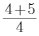 =1620个。因此A订单的零件个数比B订单多1750-1620=130个，即多100个以上。故本题选D。59、(单选题)正确答案是： C解析：本题考查基础行程问题。第一步：审阅题干。可知返程用时比去程用时多0.5小时，多用时在于返程中的 的维修路段。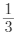 第二步：设维修路段长x千米，根据题意有 +0.5= ，解得x=60。因此甲、乙两地相距60×3=180千米。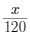 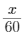 故本题选C。60、(单选题)正确答案是： B解析：本题考查基础应用。第一步：审阅题干。已知最终两家公司分得的利润相同，那么乙公司投入的人力折算为出资额比甲公司高60万元。第二步：甲公司投入人力是乙公司的一半，即人力折算出资额甲:乙=1:2，一份为60万元，因此两家公司投入的人力之和折算为60×3=180万元的出资   额。故本题选B。61.【答案】A。解析：本题考查推理问题。第一步：审阅题干。可优先考虑极端情况进行选项排除。第二步：每个学生随机从1～100写下一个数，所写数字越多，则其平均数就越接近于（100+1）÷2=50.5，而平均数的二分之一为50.5÷2=25.25。假设所有人都能推出该结论，那么所有人都会优先选择25，此时平均数的二分之一为25÷2=12.5。以此类推，博弈结果将越来越小，最终趋近于1。观察选项，A项数字最小，即写下12最可能胜出。故本题选A。62.【答案】B。解析：本题考查经济优化问题。第一步：审阅题干。获利一定，根据“最佳投入资金”可知投入资金需尽可能少。而猕猴桃的利润率为（25-10）÷10=150%，苹果的利润率为（12-4）÷4=200%，可知应尽可能采购苹果。第二步：设采购猕猴桃x斤，苹果y斤。根据题意有（25-10）x+（12-4）y=40000，化简得15x+8y=40000。已知每种水果采购的重量均为整数，8y与40000均为8的倍数，则15x也应为8的倍数，即x为8的倍数。根据题意可知，每种水果最少采购500斤，则猕猴桃最少可采购504斤，此时y=（40000-15×504）÷8=4055斤。因此该经销商的最佳投入资金是504×10+4055×4=21260元。故本题选B。63.【答案】D。解析：本题考查思维统筹问题中的空瓶换酒。第一步：审阅题干。本题出现“6个空啤酒瓶换1瓶啤酒”，可知为空瓶换酒问题。第二步：6个空啤酒瓶换1瓶啤酒，根据空瓶换酒公式，一共可以换得：=21……4，因此一共喝掉了109+21=130瓶啤酒。故本题选D。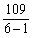 64.【答案】C。解析：本题考查基础应用问题。第一步：审阅题干。已知其中两所小学抽取的人数分别占另两所小学抽取的人数比例，则可求出这两所小学抽取的人数占三所小学抽取人数的比例。第二步：实验小学抽取的人数占其他两所小学抽取人数的五分之一，则实验小学抽取的人数占三所小学抽取人数的=；同理，解放路小学抽取的人数占三所小学抽取人数的。因此精英小学抽取的人数占三所小学抽取人数的1--=，为180人，则三所小学合计抽取了180÷=360人。故本题选C。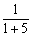 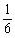 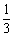 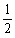 65.【答案】B。解析：本题考查基础行程问题。第一步：审阅题干。两人同时出发，6小时后在两地的中点相遇，说明甲、乙两人的速度相同。第二步：如果甲每小时多走8公里，乙提前2小时出发，则甲走了4个小时，设甲原来的速度为v，则有（v+8）×4=v×6，解得v=16公里/小时。因此A、B两地之间的距离为16×6×2=192公里。故本题选B。66.【答案】A。解析：本题考查基础经济问题。第一步：审阅题干。每7扇窗户可以换一个新窗户，且有4个旧窗户没有兑换，若设兑换了x扇新窗户，则原有的旧窗户共有（7x+4）扇窗户。第二步：需要花钱购买的窗户数为（7x+4）-x=（6x+4）扇，花费了16560元，则有（6x+4）×90=16560，解得x=30。因此该写字楼一共有30×7+4=214扇窗户。故本题选A。67.【答案】C。解析：本题考查基础概率问题。第一步：审阅题干。已知每个部门至少分配1人，则还需将剩余15-12=3人进行分配。第二步：分类讨论：①有部门获取的名额为3时，即将剩余3人中的2人随机分配到一个部门，再将剩余1人随机分配到另一个部门即可，有=132种分配方式；②有部门获取的名额为4时，即将剩余3人分配到其中一个部门，有=12种分配方式。因此有部门获取的数额是3的概率是有部门获取的名额是4的概率的÷=11倍。故本题选C。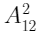 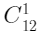 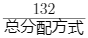 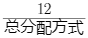 68.【答案】C。解析：本题考查基础工程问题。第一步：审阅题干。可知第二次制造一大箱该商品的王比张多制造了50+50=100件，而该商品一大箱有400件，那么第二次张制造了（400-100）÷2=150件，王制造了400-150=250件。第二步：根据第一步可知，第二次制造时张与王的工作效率之比为150:250=3:5，那么第一次制造时二人的工作效率之比为3:（5÷2）=6:5，而第一次制造时张比王多做50件，则两人第一次共制造了（6+5）×50=550件，因此一小箱这种商品有550-400=150件。故本题选C。69.【答案】B。解析：本题考查基础行程问题。第一步：审阅题干。已知速度与时间的关系，可直接求出路程。第二步：根据题意可知，A市距省城的距离为80×（9-7）=160公里，B市距省城的距离为80×（15-7-2）=480公里。因此从A市出发，途经省城到达B市，总路程为160+480=640公里。故本题选B。70.【答案】B。解析：本题考查基础经济问题。第一步：审阅题干。收益（利润）=售价-成本，1000公斤=1吨。第二步：设这批苹果有x公斤，根据题意有（12-9）×0.8x+（10-9）×0.2x-0.1x=25000，解得x=10000，即这批苹果为10吨。故本题选B。71.【答案】A。解析：本题考查基础工程问题。第一步：审阅题干。工作总量一定，已知各部门合作完成时间，则可求出各部门工作效率之比。第二步：根据题意可知，各部门工作效率关系为10甲=2甲+12乙=2甲+15丙，解得工作效率之比为甲:乙:丙=15:10:8，丙部门每天植树的数量比乙部门少4棵，则甲、乙、丙部门每天植树的数量分别为30棵、20棵、16棵。故本题选A。72.【答案】C。解析：本题考查基础最值问题。第一步：审阅题干。设该工程的工作总量为120份，甲工程队完成每份的费用为144÷60÷（120÷60）=1.2万元，乙工程队完成每份的费用为158÷40÷（120÷40）≈1.3万元。因此要使费用最少，则应尽可能多使用甲工程队，同时保证按期完工。第二步：工期最长为30天，则可安排甲施工队施工30天，能完成50%，剩下50%乙工程队施工需要40×50%=20天。因此完成此项工程的费用最少为144÷2+158÷2=151万元。故本题选C。73.【答案】C。解析：本题考查工程统筹问题。第一步：审阅题干。要使游客等待时间最少，则师徒二人工作时间尽可能相同。第二步：徒弟完成6种剪纸需要的时间为2+6+10+12+15+25=70分钟，则师徒二人完成6种剪纸需要的最少时间为70÷（1+1.5）=28分钟。验证，徒弟完成6+10+12=28分钟，师傅完成（2+15+25）÷1.5=28分钟，符合。故本题选C。74.【答案】B。解析：本题考查基础排列组合。第一步：审阅题干。每位员工都不会连续两天参加考试，即a、f不能相邻，d、f不能相邻，a、c、e不能相邻，b、c、f不能相邻。第二步：根据题意可知，a可以和b、d相邻，b可以和a、d、e相邻，c只能和d相邻，d可以和a、b、c、e相邻，e可以和b、d、f相邻，f只能和e相邻。则c、f只能在第一天或最后一天，d、e位置固定，则a的位置也固定，因此安排这六门课程考试的顺序只有2种：c-d-a-b-e-f和f-e-b-a-d-c。考试时间1月4日至10日有7天，则连续6天有4日至9日或5日至10日2种情况。因此安排这六门课程考试日期的不同方法共有2×2=4种。故本题选B。75.【答案】A。解析：本题考查数列问题。第一步：审阅题干。本题需求出包装盒堆放的层数，则需先找出包装盒堆放的规律，易知从上往下每层包装盒堆放的个数为1、3、6、10、15……规律为an+1=an+n+1。第二步：结合选项快速计算，所求为至少，则从最小项开始代入。A项代入：2.4÷0.3=8层，1+3+6+10+15+21+28+36=120个，当选。故本题选A。76.【答案】C。解析：本题考查位置类规律。题干各图形组成元素相同，考虑位置类规律。如下图所示，1号小黑块沿内圈依次顺时针移动一格；2号小黑块沿外圈依次顺时针移动一格，同时依次往前增加一个小黑块。问号处图形应遵循此规律。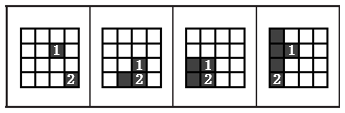 A项：1号小黑块应位于内圈右上角，排除。B项：2号小黑块应位于第一列第三行，排除。C项：符合题干移动规律，当选。D项：2号小黑块应位于第一列第三行，排除。故本题选C。77.【答案】B。解析：本题考查空间类规律。第一步：观察展开图和选项各面。第二步：分析选项，确定答案。A项：假设正面和顶面正确，右面图形中的小正方形应位于左上角，排除。B项：符合折叠规律，当选。C项：假设正面和右面正确，顶面应是一个正方形和一个长方形，排除。D项：假设正面和顶面正确，右面图形应是一个小正方形和一个L形，排除。故本题选B。78.【答案】B。解析：本题考查标记类规律。第一步：观察图形。题干各图形组成元素相似，且均有一个半圆，考虑标记类规律。第二步：分析图形特征。①③⑥图形中的半圆均位于直线图形的最短边，②④⑤图形中的半圆均位于直线图形的最长边。故本题选B。79.【答案】D。解析：本题考查数量类规律。第一步：观察图形。题干九宫格各图形组成线条凌乱，考虑数量类规律。第一行各图形中直角数依次为：1、2、3，第二行各图形中直角数也依次为：1、2、3。第三行前两个图形中直角数量依次为：1、2，则问号处图形直角数应为3。第二步：分析选项，确定答案。A项：直角数为2，排除。B项：直角数为0，排除。C项：直角数为5，排除。D项：直角数为3，当选。故本题选D。80.【答案】C。解析：本题考查数量类规律。第一步：观察图形。题干各图形组成凌乱，考虑数量类规律。第一组各图形的交点数依次为：3、5、7。第二组前两个图形的交点数依次为：3、5，则问号处图形的交点数应为7。第二步：分析选项，确定答案。A项：交点数为5，排除。B项：交点数为10，排除。C项：交点数为7，当选。D项：交点数为6，排除。故本题选C。81.【答案】C。解析：本题考查属性类规律。第一步：观察图形。题干图形组成元素种类较多，且都为线性图形，可以考虑属性类规律。第二步：分析图形。①②⑤图形为纯曲线图形，③④⑥图形为纯直线图形。故本题选C。82.【答案】B。解析：本题考查数量类规律。第一步：观察图形。题干图形组成元素多杂乱，可以考虑数量类规律。题干各图形中均有相同的小元素，个数依次为2、3、4、5、6、（7），则问号处图形应有7个相同小元素。第二步：分析选项，确定答案。A项：相同元素个数为6，排除。B项：相同元素个数为7，当选。C项：相同元素个数为0，排除。D项：相同元素个数为0，排除。故本题选B。83.【答案】A。解析：本题考查数量类规律。第一步：观察图形。题干各图形都为线性图形，可以考虑图形数量类规律。题干各图形笔画数均为2，则问号处图形笔画数应为2。第二步：分析选项，确定答案。A项：笔画数为2，当选。B项：笔画数为1，排除。C项：笔画数为3，排除。D项：笔画数为3，排除。故本题选A。84.【答案】B。解析：本题考查数量类规律。第一步：观察图形。题干第一组图形封闭空间数依次为：5、4、3，第二组图形前两个图形封闭空间数依次为：7、6，则问号处图形封闭空间数应为5。第二步：分析选项，确定答案。A项：图形封闭空间数为3，排除。B项：图形封闭空间数为5，当选。C项：图形封闭空间数为4，排除。D项：图形封闭空间数为3，排除。故本题选B。85.【答案】D。解析：本题考查数量类规律。第一步：观察图形，题干各图形内部元素数量规律明显，可考虑数量类规律。图三在图一的基础上增加了一个箭头，减少了一个黑点，图四在图二的基础上增加了一个箭头，减少了一个小黑点，则问号处图形应在图三的基础上增加一个小箭头，减少一个小黑点。第二步：分析选项，确定答案。A项：黑点数量不是在图三基础上减少一个，排除。
B项：箭头数量不是在图三基础上增加一个，排除。C项：箭头数量不是在图三基础上增加一个，排除。
D项：在图三的基础上增加一个小箭头，减少一个小黑点，当选。故本题选D。86.【答案】C。解析：本题考查心理类定义判断。第一步：分析定义要点。“幻觉”的定义要点是“在没有相应的外界客观事物直接作用下发生的不真实感知”。第二步：分析选项，确定答案。A项：由“弓”想到“蛇”，是在相应的外界客观事物直接作用下发生的感知，不符合定义要点，排除。B项：由“敬亭山”想到“两不厌”，是在相应的外界客观事物直接作用下发生的感知，不符合定义要点，排除。C项：意思是睡下和起床的时候都还能看到你，你的声音仿佛还在我的耳边，是在没有相应的外界客观事物直接作用下发生的不真实感知，符合定义要点，当选。D项：“静”和“幽”是真实感知，不符合定义要点，排除。故本题选C。87.【答案】D。解析：本题考查科学类定义判断。第一步：分析定义要点。“计算的社会化”的定义要点是“互联网创造了一种环境、一个平台，使人们能够广泛地参与计算过程，从而在数据的挖掘、分析和应用等方面获得更高效率”。第二步：分析选项，确定答案。A项：购物平台根据用户购物经历推荐商品，是通过人们留下的数据足迹对人们的社会活动进行计量和运算，符合社会的计算化的定义要点，排除。B项：某手机导航软件为用户生成近一个月的行踪图，是通过人们留下的数据足迹对人们的社会活动进行追踪、检索和汇编，符合社会的计算化的定义要点，排除。C项：未涉及互联网，不符合定义要点，排除。D项：受助者利用互联网获得小陈的信息，体现了人们广泛地参与计算过程，符合定义要点，当选。故本题选D。88.【答案】B。解析：本题考查心理类定义判断。第一步：分析定义要点。“疼痛共情的偏好性”的定义要点是“个体对他人疼痛的感知、判断和情绪反应，总是由于个体与他人之间的亲疏远近关系或情感认同程度不同而不同”。第二步：分析选项，确定答案。A项：小明看到白骨精被打死感到高兴，是由于小明对白骨精的情感认同程度低，符合定义要点，排除。B项：小张不敢去那条河里游泳，不是他对他人疼痛的感知、判断和情绪反应，不符合定义要点，当选。C项：小李拉住喜儿，是由于对喜儿的情感认同程度高，符合定义要点，排除。D项：小红听奶奶回忆潸然泪下，是由于对奶奶的亲近关系，符合定义要点，排除。故本题选B。89.【答案】A。解析：本题考查社会类定义判断。第一步：分析定义要点。“主动社会收缩”的定义要点是“聚落行为主体主动采取的规划策略或管理措施，使人口持续流失，由此引发相应地区经济社会环境和文化在空间上的衰退过程”。第二步：分析选项，确定答案。A项：疏解核心区功能是聚落行为主体主动采取的规划策略或管理措施，符合定义要点，当选。B项：春运人口迁移未体现经济社会环境和文化的衰退，且不属于人口持续流失，不符合定义要点，排除。C项：资源枯竭导致就业吸纳能力下降，不是主动采取的规划策略或管理措施，不符合定义要点，排除。D项：房屋空置率居高不下说明不是主动采取的规划策略或管理措施，不符合定义要点，排除。故本题选A。90.【答案】C。解析：本题考查科学类定义判断。第一步：分析定义要点。“侵蚀作用”的定义要点是“风力、流水、冰川、波浪等外力在运动状态下改变地面岩石及其风化物的过程”。第二步：分析选项，确定答案。A项：人造雕像不是地面岩石及其风化物，不符合定义要点，排除。B项：植物不属于风力、流水、冰川、波浪等外力，不符合定义要点，排除。C项：流水使可溶性石灰岩溶解，造成岩体缩小甚至消失，符合定义要点，当选。D项：岩石中水分冻融交替，导致岩石崩碎，是气温作用，并非“风力、流水、冰川、波浪等外力”，不符合定义要点，排除。故本题选C。91.【答案】B。解析：本题考查社会类定义判断。第一步：分析定义要点。“亲环境行为”的定义要点是“个体通过减少或消除自身活动对环境的负面影响以达到改善生态系统结构的行为”。第二步：分析选项，确定答案。A项：植树造林不是减少或消除自身活动的影响，不符合定义要点，排除。B项：低碳出行是减少或消除自身活动的影响，符合定义要点，当选。C项：细水长流不是自身活动，不符合定义要点，排除。D项：围海造田可能会对环境造成负面影响，不符合定义要点，排除。故本题选B。92.【答案】B。解析：本题考查心理学定义判断。第一步：分析定义要点。“印象管理”的定义要点是“人试图控制他人对自己形成的印象”。第二步：分析选项，确定答案。A项：沙子龙在夜静人稀时关好门舞枪，没有控制他人对自己形成印象，不符合定义要点，排除。B项：许衡对他人说：“梨虽无主，而吾心有主”，是控制他人对自己形成良好印象，符合定义要点，当选。C项：小美承受不住感伤嚎啕大哭，没有控制他人对自己形成的印象，不符合定义要点，排除。D项：岳飞的母亲在岳飞背上刺字，没有体现控制他人对自己形成的印象，不符合定义要点，排除。故本题选B。93.【答案】C。解析：本题考查管理类定义判断。第一步：分析定义要点。“共享用工”的定义要点是“企业通过借用或外派员工实现劳动力共享的临时用工方式”。第二步：分析选项，确定答案。A项：长期通过创客网站发包设计任务，不是临时用工方式，不符合定义要点，排除。B项：招聘兼职技术人员，不是通过借用或外派员工的方式，不符合定义要点，排除。C项：生鲜电商平台利用当地餐饮、酒店业公司派来的员工，缓解疫情期间用工压力，是通过借用或外派员工实现劳动力共享的临时用工方式，符合定义要点，当选。D项：高校不是企业，不符合定义要点，排除。故本题选C。94.【答案】D。解析：本题考查社会类定义判断。第一步：分析定义要点。“逆向文化冲击”的定义要点是“旅居他乡者回到故国或故乡”。第二步：分析选项，确定答案。A项：在中国工作十多年后回国，是旅居他乡者回到故国，符合定义要点，排除。B项：在城市生活多年，回到农村老家，是旅居他乡者回到故乡，符合定义要点，排除。C项：留学刚回国，是旅居他乡者回到故国，符合定义要点，排除。D项：欧洲姑娘玛丽来华留学，不是旅居他乡者回到故国或故乡，不符合定义要点，当选。故本题选D。95.【答案】D。解析：本题考查社会类定义判断。第一步：分析定义要点。“信息疫情”的定义要点：①事件传播过程中掺杂了影响判断和认知的不实信息；②带来消极影响。第二步：分析选项，确定答案。A项：大蒜可以预防、白醋可以治疗是不实信息，符合①，导致大蒜、白醋脱销，符合②，符合定义，排除。B项：三天以内肯定要发生大地震是不实信息，符合①，许多村民连续一周都不敢在室内睡觉是消极影响，符合②，符合定义，排除。C项：小区附近很快就会开一家大型超市并设置地铁站点是不实信息，符合①，影响当地居民生活是消极影响，符合②，符合定义，排除。D项：估计将发生山体塌方不是不实信息，村民搬出村子避免了人身危害，不符合①②，当选。故本题选D。96.【答案】A。解析：本题考查对应关系。第一步：分析题干词语间的关系。调查是为了求真，二者为方式与目的的对应关系。第二步：分析选项，确定答案。A项：晨练是为了健身，二者为方式与目的的对应关系，当选。B项：先施肥，后收割，二者为顺承关系，排除。C项：记忆可以用来怀念，二者不是方式与目的的对应关系，排除。D项：复制是备份过程中的一个环节，二者为组成关系，排除。故本题选A。97.【答案】B。解析：本题考查修饰关系。第一步：分析题干词语间的关系。“花容月貌”指如花似月的容貌，多指女子美貌，可用于形容形象，且花与月均为对美好容貌的比喻。第二步：分析选项，确定答案。A项：“前倨后恭”指以前傲慢后来恭敬，待人接物态度前后不一，可用于形容态度，但前与后不是一种比喻，排除。B项：“虎背熊腰”指人身体魁梧健壮，可用于形容体格，且虎与熊均为对强壮体格的比喻，当选。C项：“闲云野鹤”比喻无牵无挂、来去自由的人，无法用于形容行踪，排除。D项：“山清水秀”指风景优美，可用于形容环境，但山与水不是一种比喻，排除。故本题选B。98.【答案】A。解析：本题考查反对关系。第一步：分析题干词语间的关系。石墙与土墙为反对关系。第二步：分析选项，确定答案。A项：风能与水能为反对关系，当选。B项：合法与非法为矛盾关系，排除。C项：河道是一种水道，二者为种属关系，排除。D项：木床与婚床为交叉关系，排除。故本题选A。99.【答案】C。解析：本题考查功能关系。第一步：分析题干词语间的关系。用疫苗进行抗疫。第二步：分析选项，确定答案。A项：路基指轨道或者路面的基础，其功能并非修路，排除。
B项：诉状可以用来诉讼，而非投诉，排除。C项：用数据进行反驳，当选。D项：患者接受医疗救治，患者是医疗的对象，排除。故本题选C。100.【答案】C。解析：本题考查对应关系。第一步：分析题干词语间的关系。河长是进行河道巡查的负责人，河道巡查是河长的工作职责，打造水清岸绿的生态环境是其目的，三者为负责人、工作职责、工作目的的对应关系。第二步：分析选项，确定答案。A项：污染治理不是为了波平浪静，排除。B项：道路维修不是路长的工作职责，排除。C项：机长是客机驾驶的负责人，客机驾驶是机长的工作职责，将旅客安全准点送达是其目的，三者为负责人、工作职责、工作目的的对应关系，当选。D项：鸟语花香不是带头致富的目的，排除。故本题选C。101.【答案】A。解析：本题考查材料关系。第一步：分析题干词语间的关系。金是制造金币的原材料，金币是一种货币。第二步：分析选项，确定答案。A项：木是制造木床的原材料，木床是一种床，当选。B项：水是种植水稻的必要条件，排除。C项：火不是制造火盆的原材料，排除。D项：土不是养殖土鸡的原材料，排除。故本题选A。102.【答案】D。解析：本题考查组成关系。第一步：分析题干词语间的关系。头雁是雁阵里的领导者，二者为组成关系。第二步：分析选项，确定答案。A项：蜂巢是蜂王的生活场所，二者为场所对应关系，排除。B项：猎狗不是羊群的组成部分，排除。C项：蚁后与工蚁为反对关系，排除。D项：狮王是狮群里的领导者，二者为组成关系，当选。故本题选D。103.【答案】C。解析：本题考查种属关系。第一步：分析题干词语间的关系。道教与基督教为并列关系，基督新教属于基督教的一个分支。第二步：分析选项，确定答案。A项：程序是软件的组成部分，排除。B项：怀表与手表为反对关系，电子表与手表为交叉关系，排除。C项：淡水湖与咸水湖为并列关系，死海属于咸水湖，当选。D项：玫瑰花与茉莉花为并列关系，排除。故本题选C。104.【答案】A。解析：本题考查反对关系。第一步：分析题干词语间的关系。亏损率与收益率为反对关系，二者为同一指标的正反两面，且相互影响。第二步：分析选项，确定答案。A项：就业率与失业率为反对关系，二者为同一指标的正反两面，且相互影响，当选。B项：死亡率与出生率互不影响，排除。C项：升学率与辍学率互不影响，排除。D项：月利率与年利率是同一指标不同时间段的数据，不是正反两面，排除。故本题选A。105.【答案】C。解析：本题考查因果关系。第一步：分析题干词语间的关系。缺少睡意导致失眠。第二步：分析选项，确定答案。A项：缺少食物导致饥饿，而非食欲，排除。B项：缺少营养导致干枯，但词语前后位置与题干相反，排除。C项：缺少氧气导致窒息，当选。D项：悲伤过度可能导致麻木，排除。故本题选C。106.【答案】D。解析：本题考查翻译推理。第一步：翻译题干信息。①参加短跑比赛→参加铅球比赛；②参加跳远比赛→﹁参加铅球比赛；③参加跳高比赛→参加跳远比赛；④﹁参加跳高比赛→﹁参加长跑比赛。第二步：根据题干信息解题。A项：肯定①的后件无法推出必然性结论，即无法得知是否存在有的参加铅球比赛的职工没有参加短跑比赛，排除。B项：否定④的前件无法推出必然性结论，即无法得知是否存在有的参加跳高比赛的职工没有参加长跑比赛，排除。C项：肯定③的后件无法推出必然性结论，也无法得知其是否参加长跑比赛，排除。D项，肯定①的前件可以推出肯定后件，即参加铅球比赛；否定②的后件可以推出否定前件，即不参加跳远比赛；否定③的后件可以推出否定前件，即不参加跳高比赛，肯定④的前件可以推出肯定后件，即不参加长跑比赛，当选。故本题选D。107.【答案】A。解析：本题考查结论类。阅读题干，判断材料类型。本题为结论类题目，仔细阅读材料信息。A项：由“马克思是顶天立地的伟人”和“他热爱生活，真诚朴实，重情重义”可推出“有的伟人热爱生活、重情重义”，当选。B项：题干仅说明“马克思、恩格斯的革命友谊长达40年”，未说明古人的友谊是否一般不超过40年，排除。C项：题干仅提及马克思热爱生活，真诚朴实，重情重义，未说明恩格斯的情况，排除。D项：题干未提及列宁的情况，排除。故本题选A。108.【答案】D。解析：本题考查削弱类。第一步：分析题干论点论据。论点：今年该市公众对食品的安全感有所提高，食品安全的总体状况好于上年。论据：今年的社会调查中有29.2%的受访者在吃的方面有安全感，23.8%的受访者没有安全感，而去年相应的调查数据分别是22.4%和32.6%。
第二步：分析选项，确定答案。A项：“今年有些受访者没有表达自己对食品安全的态度”不能质疑表达态度的受访者相应的调查数据的真实性，排除。B项：“今年该市政府加大了对食品安全工作的管理力度”未提及食品安全管理工作有无效果，不能质疑题干论点，排除。C项：“该市媒体今年报道了多起假奶粉等食品安全事件”，不能说明今年的食品安全事件比去年的多，不能质疑题干论点，排除。
D项：“今年的社会调查中增加了不少餐饮经营者的样本”，餐饮经营者大多倾向于认定食品是安全的，由此得出的调查结论可信度较低，最能质疑题干论点，当选。故本题选D。109.参考答案】A。解析：本题考查翻译推理。第一步：翻译题干信息。①每人各选两条道路，每条道路恰有两人选择；②乙与丙始终没有在一组；③甲东风路→丁东风路；④丙南塘路→丁南塘路；⑤﹁甲南塘路。第二步：根据题干信息解题。由①②可知，乙与丙选择的两条道路各不相同且始终不在同一组，则必有一人和甲一组。假设甲选东风路，由②得丁也选东风路，则出现三人选东风路，与题干信息矛盾，故甲不选东风路，再结合⑤﹁甲南塘路，得到甲既不选东风路也不选南塘路，甲只能选西河路和北海路。故本题选A。110.【答案】D。解析：本题考查翻译推理。第一步：翻译题干信息。①乡村公路→﹁污水处理厂；②污水处理厂→排污管道；③排污管道→﹁垃圾处理厂。第二步：根据题干信息解题。②③整合可得：④污水处理厂→排污管道→﹁垃圾处理厂。当建设污水处理厂时，肯定④的前件，可以推出肯定后件“﹁垃圾处理厂”，即污水处理厂和垃圾处理厂不能同时建设。故本题选D。111.【答案】D。解析：本题考查智力推理。第一步：分析题干，确定题型。本题为智力推理题目，仔细阅读题干信息。第二步：分析题干信息，确定答案。由“教师比乙年龄大，丙在三人中年龄最小”可知甲为教师，由“丙不是公务员”可知，丙为银行职员，则乙为公务员。只有D项错误。故本题选D。112.【答案】D。解析：本题考查前提类。第一步：分析题干论点论据。论点：为降低水体温室气体排放，应限制化肥的滥用。论据：富含营养的水体沉积物会释放更多甲烷。第二步：分析选项，确定答案。A项：水体沉积物排出的甲烷量的多少与题干论证为降低水体温室气体排放应限制化肥滥用无关，排除。B项：与为降低水体温室气体排放应限制化肥滥用无关，排除。C项：与为降低水体温室气体排放应限制化肥滥用无关，排除。D项：在“富含营养的水体沉积物”和“化肥”之间建立联系，即“搭桥”，是论点成立的必要条件，当选。故本题选D。113.【答案】B。解析：本题考查削弱类。第一步：分析题干论点论据。论点：电饭煲会做出“毒米饭”。论据：特氟龙被广泛用于电饭煲内胆，而超过260度高温作用下特氟龙会变为毒性物质。第二步：分析选项，确定答案。A项：指出含有特氟龙的涂层会剥落混到食物中，因此电饭煲可能做出毒米饭，属于加强项，排除。B项：指出特氟龙内胆的电饭煲工作温度最高为119度，因此该物质不会变为毒性物质，最能质疑题干论点，当选。C项：指出特氟龙在高温下产生的毒性的危害，补充论据，属于加强项，排除。D项：与题干论证的特氟龙是否会做出毒米饭无关，排除。故本题选B。114.【答案】A。解析：本题考查加强类。第一步：分析题干论点论据。论点：传统的“喝骨头汤补钙”的观念是错误的。论据：用传统方法熬制的骨头汤中，游离钙含量很低，每100毫升骨头汤中钙含量只有2毫克左右。第二步：分析选项，确定答案。A项：指出只有游离的钙离子才能被人体消化吸收，骨头汤中游离的钙离子含量很低因此不能补钙，最能支持题干论点，当选。B项：与题干论证的喝骨头汤能否补钙无关，排除。C项：与题干论证的喝骨头汤能否补钙无关，排除。D项：与题干论证的喝骨头汤能否补钙无关，排除。故本题选A。115.【答案】B。解析：本题考查前提类。第一步：分析题干论点论据。论点：有些深受学生爱戴的教授不主张只关注学术前沿问题。论据：所有学术水平突出的教授都深受学生爱戴。第二步：分析题干信息，确定答案。“所有学术水平突出的教授都深受学生爱戴”可推出“有的深受学生爱戴的教授学术水平突出”，若要推出题干论点，则要在“学术水平突出”和“不主张只关注学术前沿问题”之间建立联系，只有B项符合。故本题选B。116.【答案】C。解析：本题考查现期比值。第一步：查找相关材料。题干命题点的对应材料在表格，即日均湿垃圾分出量最高的月份为2020年5月（9796吨），当月日均可回收物回收量为6266吨，日均干垃圾处理量为15351吨。第二步：根据已知条件解题。2020年5月日均可回收物回收量与日均干垃圾处理量的比值为≈0.41。故本题选C。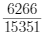 117.【答案】D。解析：本题考查综合分析。A项正确：根据表格可知，2019年7月环比数量变化最大的类别是干垃圾（日均变化量|19400-17100|=2300吨，其余两类日均变化量明显远小于2000吨），排除。B项正确：根据表格可知，2019年7～10月，可回收物回收量增长率为×100%≈35.45%，排除。C项正确：根据表格可知，2020年6月日均湿垃圾分出量同比增加9632-6950≈2700吨，日均可回收物回收量同比增加6814-4000=2814吨，日均干垃圾处理量同比减少19400-15518≈3900吨，则三类垃圾总量变化不大，而日均干垃圾处理量变化量远大于其余二者，则三类垃圾占比同比变化最大的是干垃圾，排除。D项错误：根据柱形图可知，2020年可回收物、湿垃圾、干垃圾日均完成量的目标分别为6000吨、9000吨、16800吨。根据表格可知，2020年5月与6月日均干垃圾处理量分别为15351吨与15518吨，没有达到2020年预计目标，当选。故本题选D。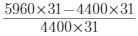 118.【答案】A。解析：本题考查增长率比较。第一步：查找相关材料。题干命题点的对应材料在表格，即2019年5～9月，日均干垃圾处理量分别为22134吨、19400吨、17100吨、15500吨、15300吨。第二步：根据已知条件解题。2019年6月日均干垃圾处理量月增长量的绝对值为|19400-22134|=2734吨，7月为|17100-19400|=2300吨，8月为|15500-17100|=1600吨，9月为|15300-15500|=200吨，分子减小速度明显大于分母减小速度，则2019年6～9月日均干垃圾处理量月增长率的绝对值一直减小。故本题选A。119.【答案】D。解析：本题考查现期平均量。第一步：查找相关材料。题干命题点的对应材料在表格，即2019年7～9月，日均湿垃圾分出量分别为8200吨、9200吨、9008吨，7～9月天数分别为31天、31天、30天。第二步：根据已知条件解题。2019年7～9月，日均湿垃圾分出量为=≈8800吨。故本题选D。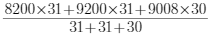 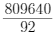 120.【答案】B。解析：本题考查基础增长率。第一步：查找相关材料。题干命题点的对应材料在柱形图，即2019年日均可回收物回收量为4049吨，2018年为761吨；2019年日均湿垃圾分出量为7453吨，2018年为3947吨。第二步：根据已知条件解题。2019年日均可回收物回收量同比年增长率为×100%≈×100%≈433%，日均湿垃圾分出量同比年增长率为×100%≈×100%≈88%，二者相差433%-88%=345%，B项与之最接近。故本题选B。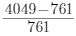 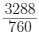 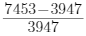 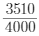 121.【答案】C。解析：本题考查间隔增长率。第一步：查找相关材料。题干命题点的对应材料在柱形图，即2019年我国农民工规模为29077万人，2015年为27747万人，同比增长1.3%。第二步：根据已知条件解题。2014～2019年，我国农民工规模增加了×100%-1≈×100%-1≈5.7%，C项与之最接近。故本题选C。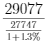 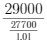 122.【答案】B。解析：本题考查增长量比较。第一步：查找相关材料。题干命题点的对应材料在表格，即2018年和2019年各行业的农民工月均收入。第二步：根据已知条件解题。2019年制造业农民工月均收入同比增加3958-3732=226元，建筑业为4567-4209=358元，批发和零售业为3472-3263=209元，交通运输仓储邮政业为4667-4345=322元。因此农民工月均收入同比增加最多的是建筑业。故本题选B。123.【答案】C。解析：本题考查基期比重。第一步：查找相关材料。题干命题点的对应材料在文字材料第一段，即2019年，外出农民工17425万人，比上年增加159万人，其中在省内就业的农民工9917万人，比上年增加245万人。第二步：根据已知条件解题。2018年，省内就业农民工的数量约占外出农民工的×100%≈×100%≈56%。故本题选C。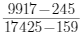 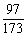 124.【答案】A。解析：本题考查综合分析。A项错误：根据文字材料第二段可知，2019年农民工月均收入约4000元；其中外出农民工月均收入4427元，比上年增加320元；本地农民工月均收入3500元，比上年增加160元。因此2019年农民工月均收入相比2018年有所增加，即2018年农民工月均收入低于4000元，当选。B项正确：根据表格可知，2019年交通运输仓储邮政业与住宿餐饮业的农民工收入差距为（4667-3289）×12＞1000×12=12000元，排除。C项正确：根据文字材料第二段可知，2019年外出农民工月均收入4427元，比上年增加320元；本地农民工月均收入3500元，比上年增加160元。观察可知，2019年外出农民工月均收入的同比增长量为本地的2倍，但现期量远低于2倍，那么外出农民工月均收入同比增速高于本地农民工，排除。D项正确：根据柱形图可知，2015～2019年间，农民工规模同比增速最小的是2018年（0.6%），排除。故本题选A。125.【答案】D。解析：本题考查基期比较。第一步：查找相关材料。题干命题点的对应材料在文字材料第二段，即2019年东部地区就业的农民工月均收入4222元，比上年增长6.8%；在中部地区就业的农民工月均收入3794元，比上年增长6.3%；在西部地区就业的农民工月均收入3723元，比上年增长5.7%；在东北地区就业的农民工月均收入3469元，同比增长5.2%。第二步：根据已知条件解题。2018年东部地区农民工月均收入为元，中部地区为元，西部地区为元，东北地区为元。观察可知，东部地区明显最高，东北地区明显最低，只有D项符合。故本题选D。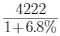 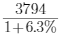 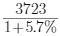 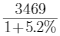 126.【答案】D。解析：本题考查综合分析。A项错误，根据文字材料可知，截至2020年3月，我国农村网民规模为2.55亿人，农村地区互联网普及率为46.2%。因此截至2020年3月，农村人口为≈≈5.6亿人，排除。B项错误，材料未给出有关2019年的农村网民数据，无法得出2019年农村网民规模同比增长率，排除。C项错误，根据图二可知，2016年我国城镇地区互联网普及率的增幅为69.1%-65.8%=3.3%，即增长3.3个百分点，2017年为71%-69.1%=1.9%，即增长1.9个百分点，后者小于前者，排除。D项正确，根据图一柱形图可知，2013～2018年，我国农村网民规模每年均较上一年有所增长，当选。故本题选D。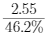 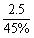 127.【答案】D。解析：本题考查简单计算。第一步：查找相关材料。题干命题点的对应材料在图二，即2015～2018年城镇与农村地区互联网普及率。第二步：根据已知条件解题。2015年城镇地区互联网普及率与农村相差65.8%-31.6%=34.2%，2016年相差69.1%-33.1%=36%，2017年相差71%-35.4%=35.6%，2018年相差74.6%-38.4%=36.2%。因此城镇地区互联网普及率与农村相差最大的是2018年。故本题选D。128.【答案】C。解析：本题考查间隔增长率。第一步：查找相关材料。题干命题点的对应材料在图一，即2020年3月，我国农村网民规模为2.55亿人；2012年12月，我国农村网民规模为1.56亿人，同比增长14.6%。第二步：根据已知条件解题。与2011年12月相比，2020年3月农村网民规模增长了×100%-1≈×100%-1≈82%，C项与之最接近。故本题选C。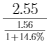 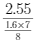 129.【答案】B。解析：本题考查预期量。第一步：查找相关材料。题干命题点的对应材料在文字材料第一段，即截至2020年3月，城镇网民规模为6.49亿人，较2018年12月增长4200万。第二步：根据已知条件解题。2018年12月到2020年3月的城镇网民规模月均增长量为4200÷15=280万人=0.028亿人，因此2020年12月，城镇网民规模为6.49+0.028×9≈6.74亿人。故本题选B。130.【答案】C。解析：本题考查简单计算。第一步：查找相关材料。题干命题点的对应材料在文字材料第一段，即截至2020年3月，城镇网民规模为6.49亿人，占网民整体的71.8%。第二步：根据已知条件解题。2020年3月，农村网民规模占我国网民整体的1-71.8%=28.2%。故本题选C。